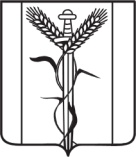 АДМИНИСТРАЦИЯКРАСНОАРМЕЙСКОГО СЕЛЬСКОГО ПОСЕЛЕНИЯ
ЕЙСКОГО РАЙОНАП О С Т А Н О В Л Е Н И Е                                                                  п. КомсомолецО внесении изменений в постановление администрации Красноармейского сельского поселения Ейского района от 21 февраля 2018 года № 16   «Об обеспечении связи и оповещения населения о пожаре на территории Красноармейского сельского поселения Ейского района»В соответствии со статьей 58 Устава Красноармейского сельского поселения Ейского района и в связи с кадровыми перестановками:1. Внести изменения в постановление администрации Красноармейского сельского поселения Ейского района от 21 февраля 2018 года № 16 «Об обеспечении связи и оповещения населения о пожаре на территории Красноармейского сельского поселения Ейского района» изложив пункт 2 и пункт 3 в следующей редакции:«2. Специалисту 1 категории администрации Красноармейского сельского поселения Ейского района М.В. Илюшиной обеспечить поддержание средств оповещения в работоспособном состоянии.3. Ответственным за организацию оповещения населения и подразделений Государственной противопожарной службы о пожаре назначить специалиста 1 категории администрации Красноармейского сельского поселения Ейского района М.В. Илюшину.».2. Общему отделу администрации Красноармейского сельского поселения Ейского района (Дубовка) обнародовать настоящее постановление и разместить на официальном сайте администрации Красноармейского сельского поселения Ейского района в информационно-телекоммуникационной сети «Интернет».3. Контроль за выполнением настоящего постановления оставляю за собой. 4. Постановление вступает в силу со дня подписания.Глава Красноармейского сельскогопоселения Ейского района                                                                     А.А. Бурнаев от           01.11.2019 г.№            106